ПРИ СОВЕРШЕНИИ ТЕРРОРИСТИЧЕСКОГО АКТА НЕОБХОДИМО! проинформировать дежурные службы территориальных органов МВД, ФСБ, МЧС; принять меры по спасению пострадавших, оказанию первой медицинской помощи; не допускать посторонних к месту ЧС; организовать встречу работников милиции, ФСБ, пожарной охраны, скорой помощи, спасателей МЧС. МЕРЫ ПО ПРЕДУПРЕЖДЕНИЮ ТЕРРОРИСТИЧЕСКИХ АКТОВ НЕОБХОДИМО: Укрепить и опечатать входы в подвалы и на чердаки, установить решетки, металлические двери, замки, регулярно проверять их сохранность и исправность. Установить домофоны. Организовать дежурство граждан (жильцов) по месту жительства. ЧТО ДЕЛАТЬ ПРИ УГРОЗЕТЕРРОРИСТИЧЕСКИХ АКТОВ1). Задерните шторы на окнах (это убережет Вас от разлетающихся осколков стекол);2). Подготовьтесь к экстренной эвакуации (уложите в сумку документы, ценности, деньги, непортящиеся продукты питания).3). Помогите больным и престарелым подготовиться к эвакуации;4). Держите постоянно включенным телевизор, радиоприёмник, радиоточку;5). Создайте в доме небольшой запас продуктов; 6). Подготовьте бинты, йод, вату и другие медицинские средства для оказания первой доврачебной помощи;7). Уберите с балконов и лоджий горюче-смазочные и легковоспламеняющиеся материалы;8). Договоритесь с соседями о взаимопомощи на случай необходимости;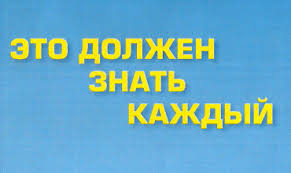 ПАМЯТКА НАСЕЛЕНИЮ ПО ПРЕДОТВРАЩЕНИЮ  теракта 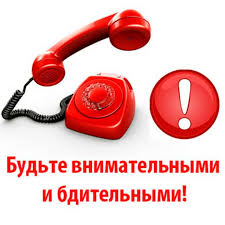 На улице, на транспорте, в общественных местах, во дворах и подъездах мы должны быть внимательными и осмотрительными. Это не подозрительность. Это наш нормальный, хозяйский подход ко всему, что нас окружает. Не безразличие, а внутреннее соучастие в предотвращении чрезвычайных ситуаций. ПОМНИТЕ! Только ваши правильные и грамотные действия помогут сохранить жизнь Вашу и других людей. НЕ ПАНИКУЙТЕ! Самое страшное во время беды - паника, беспорядочные действия. Постарайтесь не поддаваться этому. Успокойтесь. Соберитесь с мыслями. Действуйте.         9). Избегайте мест скопления людей (рынки, магазины, стадионы, дискотеки и т.п.);     10). Реже пользуйтесь общественным транспортом;11). Желательно отправить детей и престарелых на дачу, в деревню, в другой населенный пункт к родственникам.                             ЗАПОМНИТЕ!           - безопасность зависит от нас самих;           -полиция может посодействовать в    предотвращении, но стоять за спиной                 у каждого не в силах;            -притупление нашей бдительности –            извечная мечта террористов, на              улице,             в транспорте, во дворах и подъездах             мы должны быть внимательными и            осмотрительными! Контактная информацияг. Владивосток, ул. Иртышская, д. 8 тел. 8(4 23) 260-43-14,                              8(423) 260-49-27	4.Создать добровольные дружины из жильцов для обхода жилого массива и проверки сохранности замков и печатей. 5.Обращать внимание на появление незнакомых автомобилей и посторонних людей. 6.Интересоваться разгрузкой мешков, ящиков, коробок, переносимых в подвалы и в здания. 7. Не открывать двери незнакомым лицам.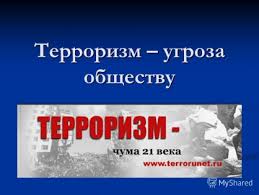  Если вам стало известно о готовящемся или совершенном преступлении, немедленно сообщите об этом в органы ФСБ или МВД, или по телефону 02 (с мобильного телефона: МТС, Мегафон, Билайн—002;)